5/ Udělejte otázku a odpovězte ano-ne.nikdy = never; každý den = every day; deník = diary, journal; manuály = manuals6/ Doplňte tabulku.7/ Napište formy. a) pít (já) - ……………..……………, b) číst (ty) - …………..………………, c) hrát (my)  - ………….…….....………, d) jít (on) - …………..……………, e)psát (ona) - …………..……………,  f)    jet (ty) - …………..………...………, g) pít (oni) - ……………..……………, h)   hrát  (ona) - ……………..……………, i) jít (vy) - ……………..……………8/ Napište: já, ty, on/a, my, vy, oni.a) piješ  - …………………, b) jdeme - …………………, c) jedeš  - …………………,    d) čte  - …………..……………, e) píše - …………………,    f) hrajeme - …………………,    g) jdu  - ………..……………, h) čtete  - ……………………,  i) jedeme - …………………,  j) hraješ  - …………………,  9/ Co děláte rád/a?  Co děláte nerad/a?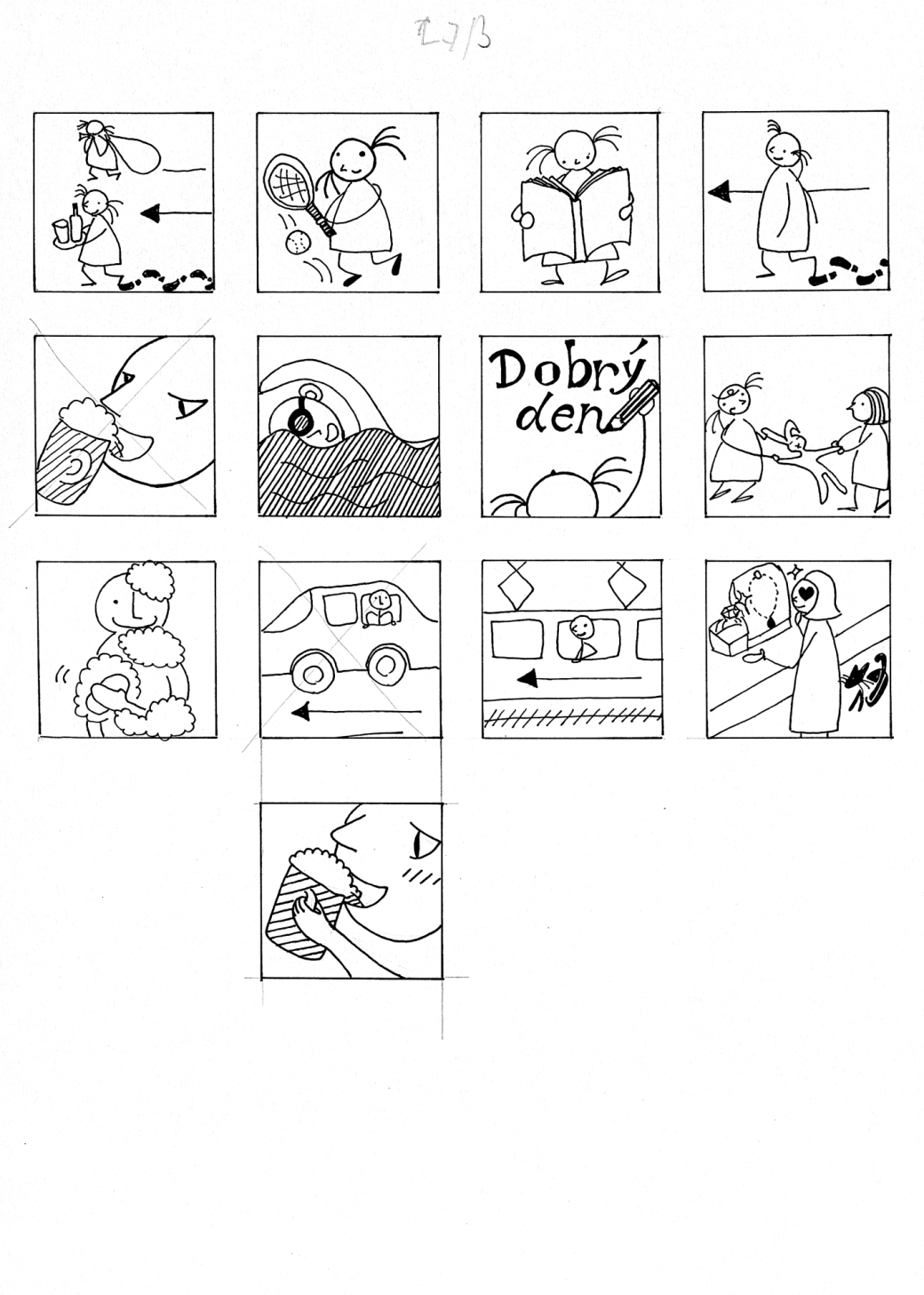 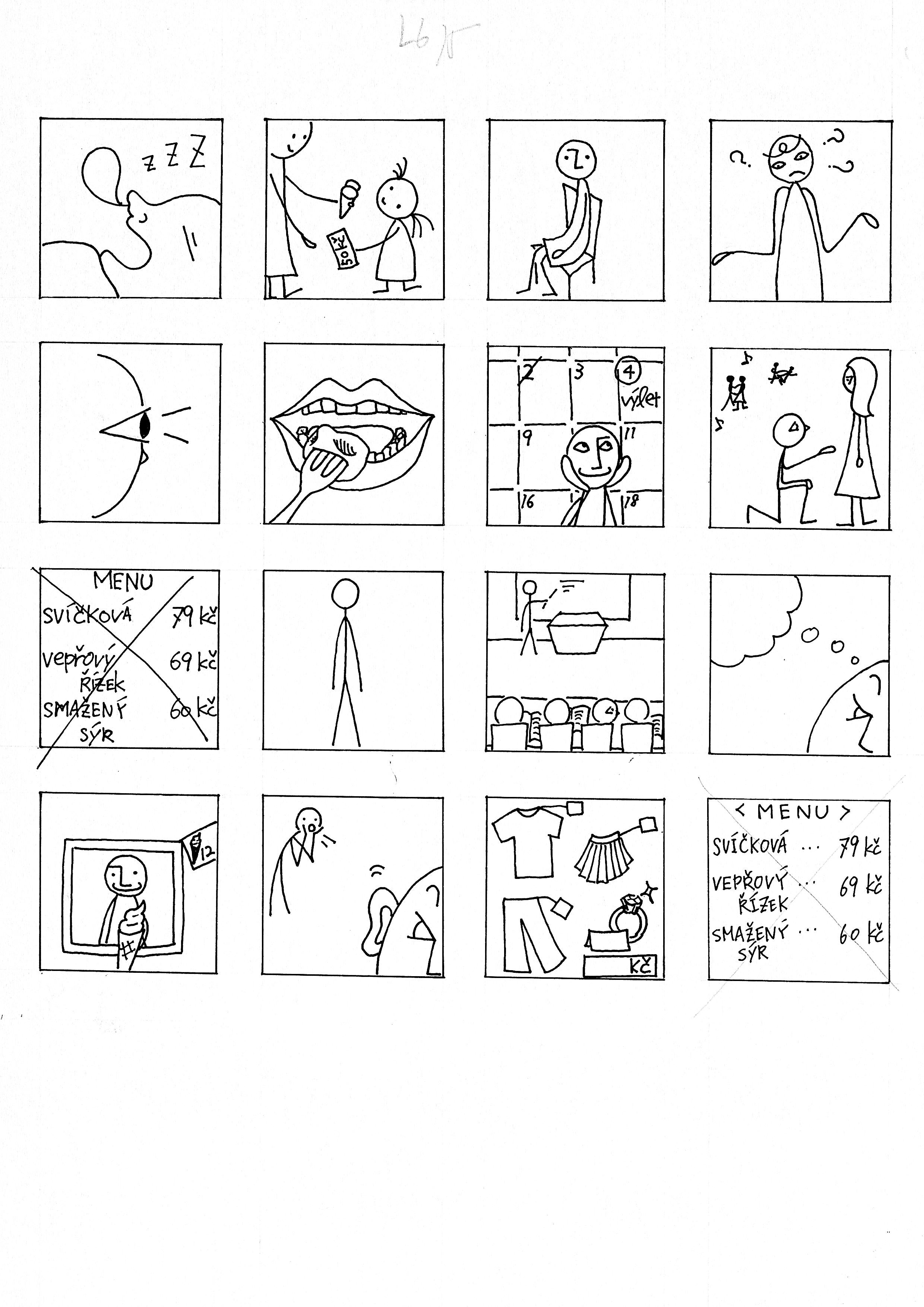 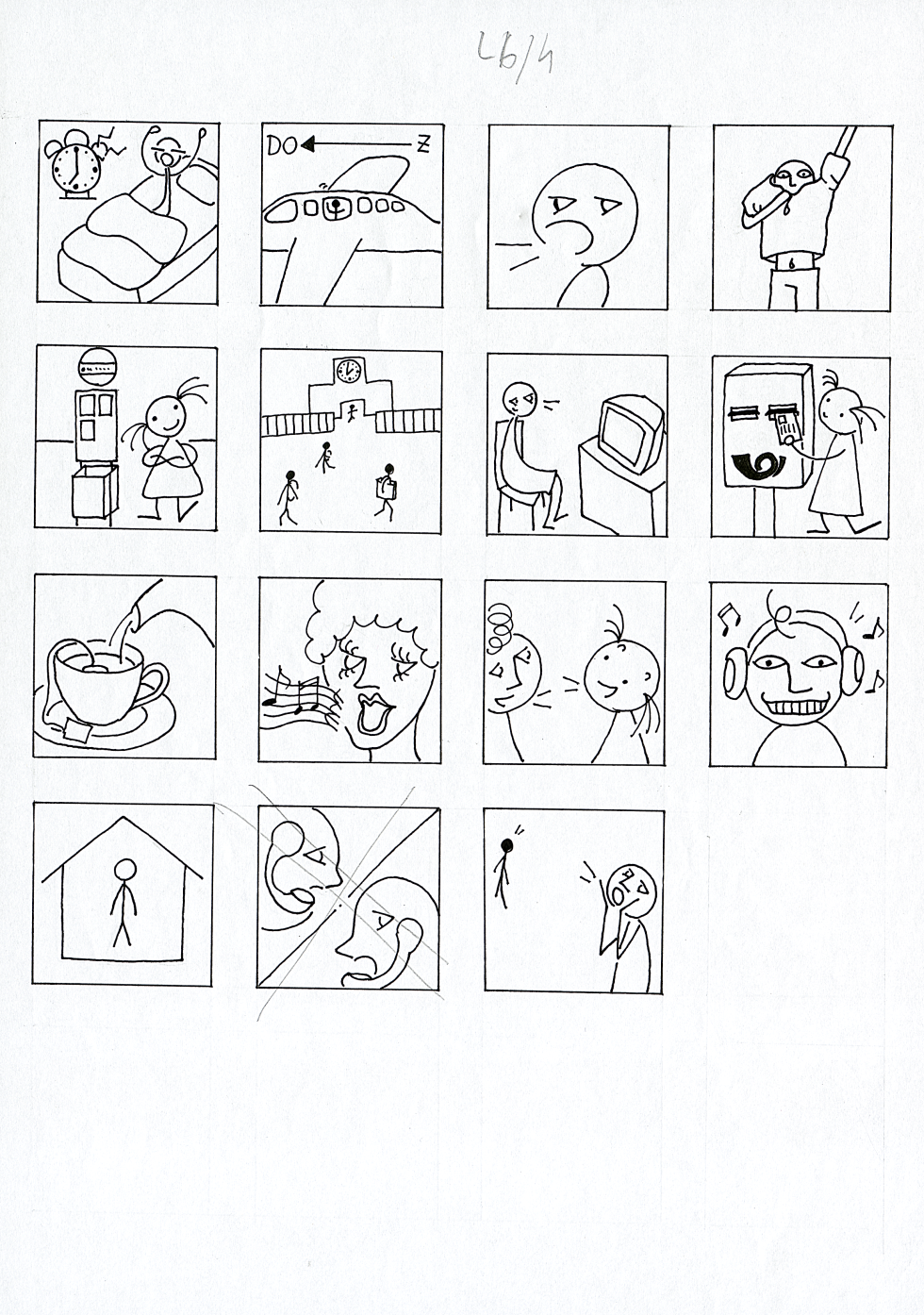 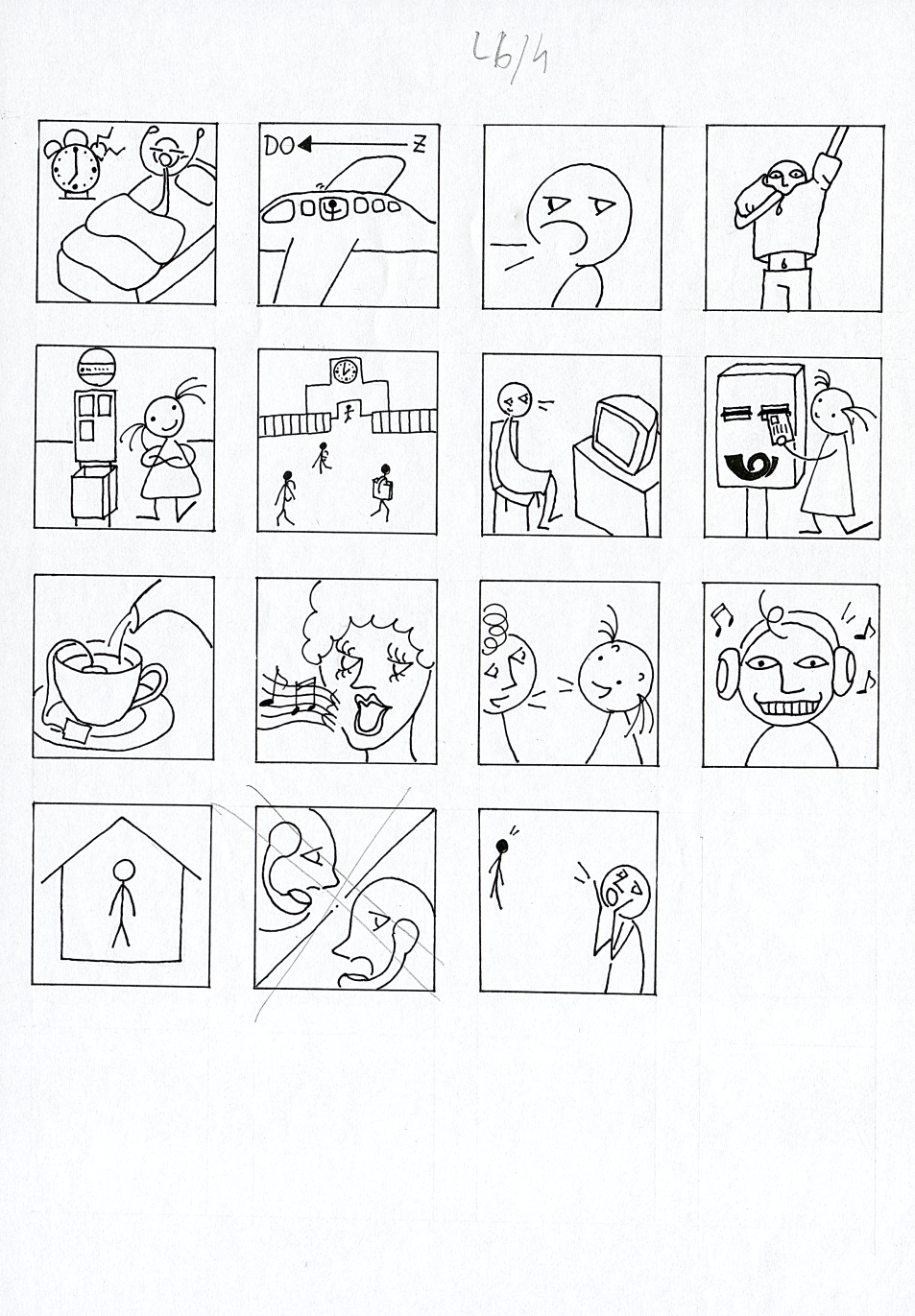 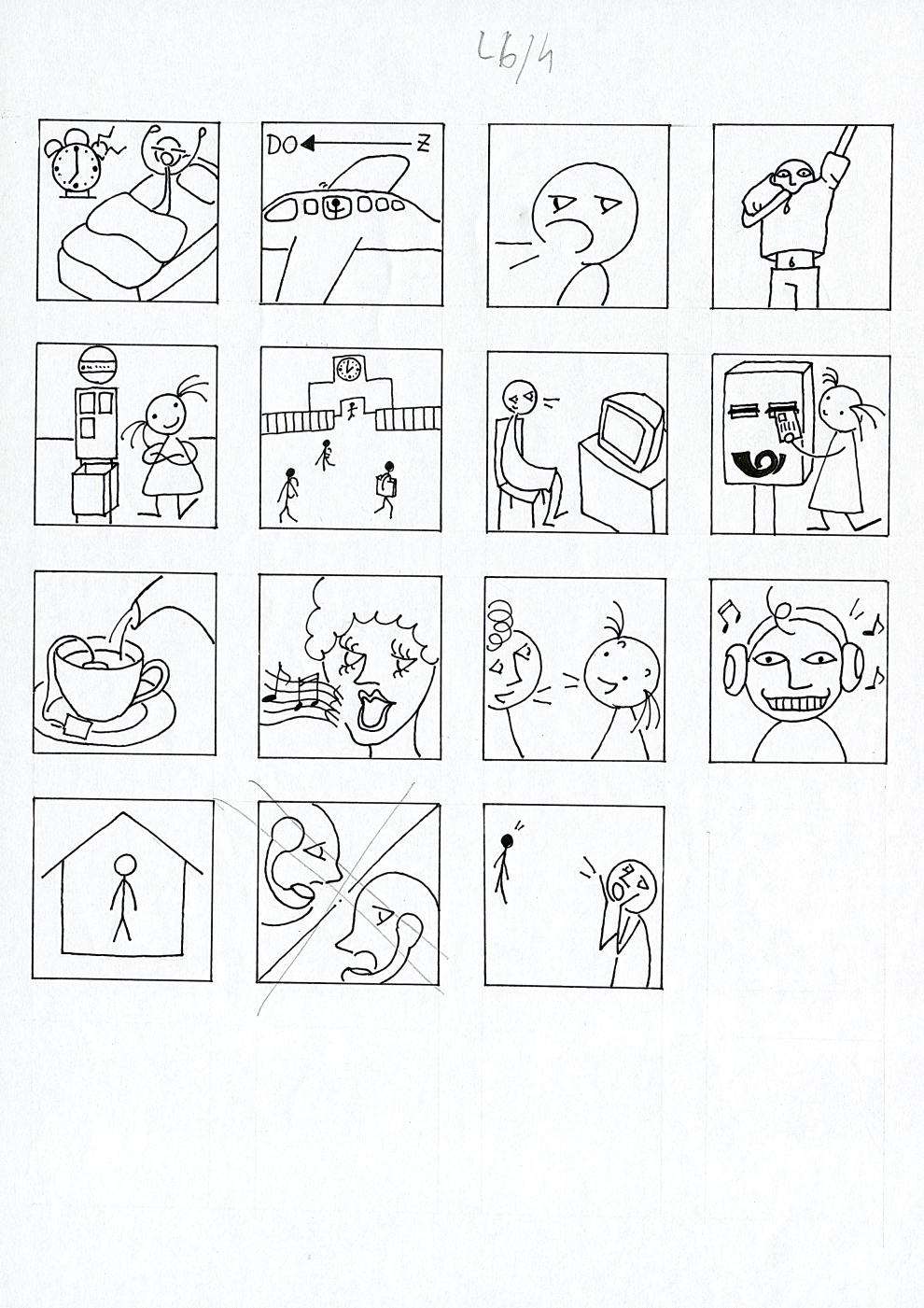 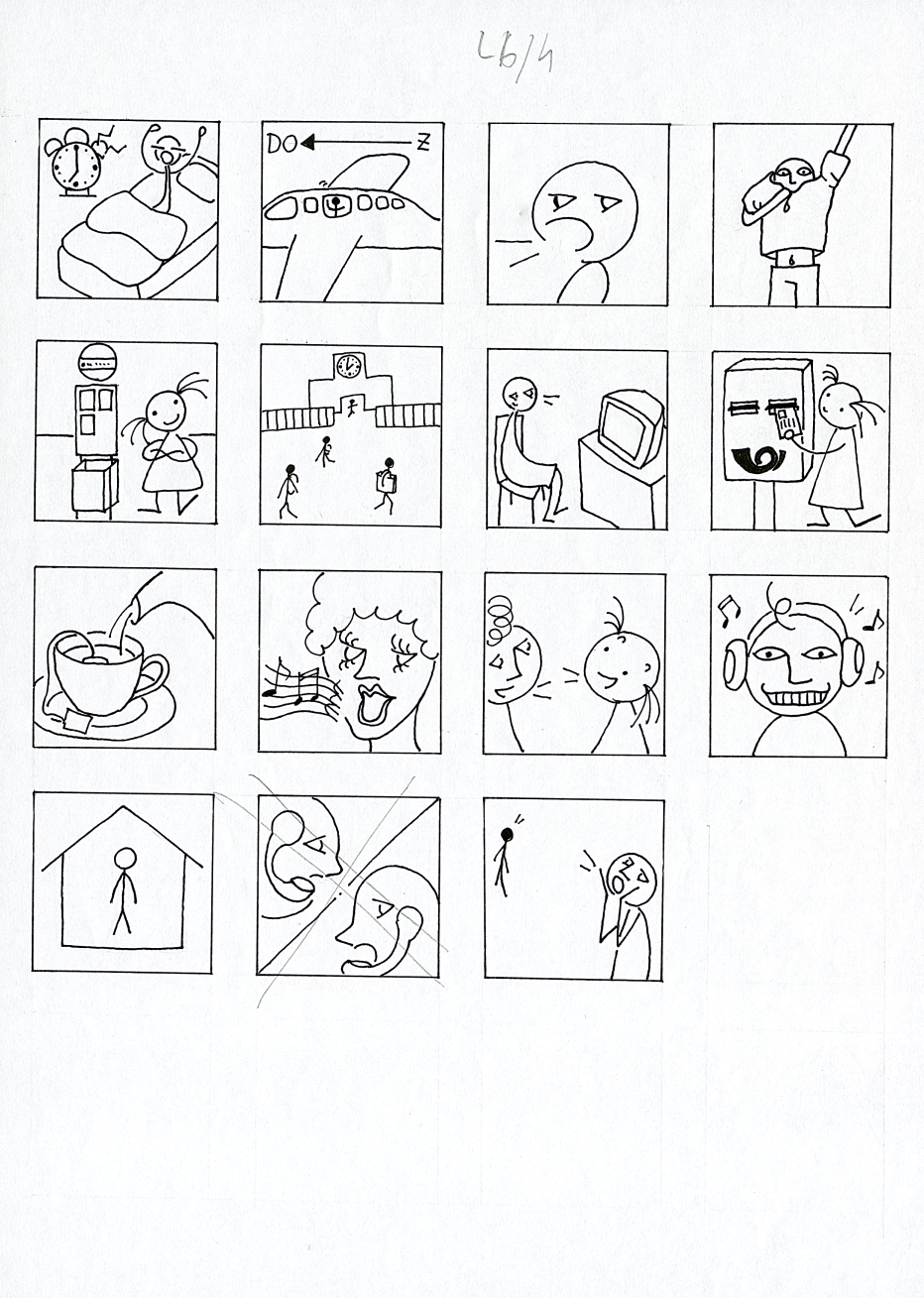 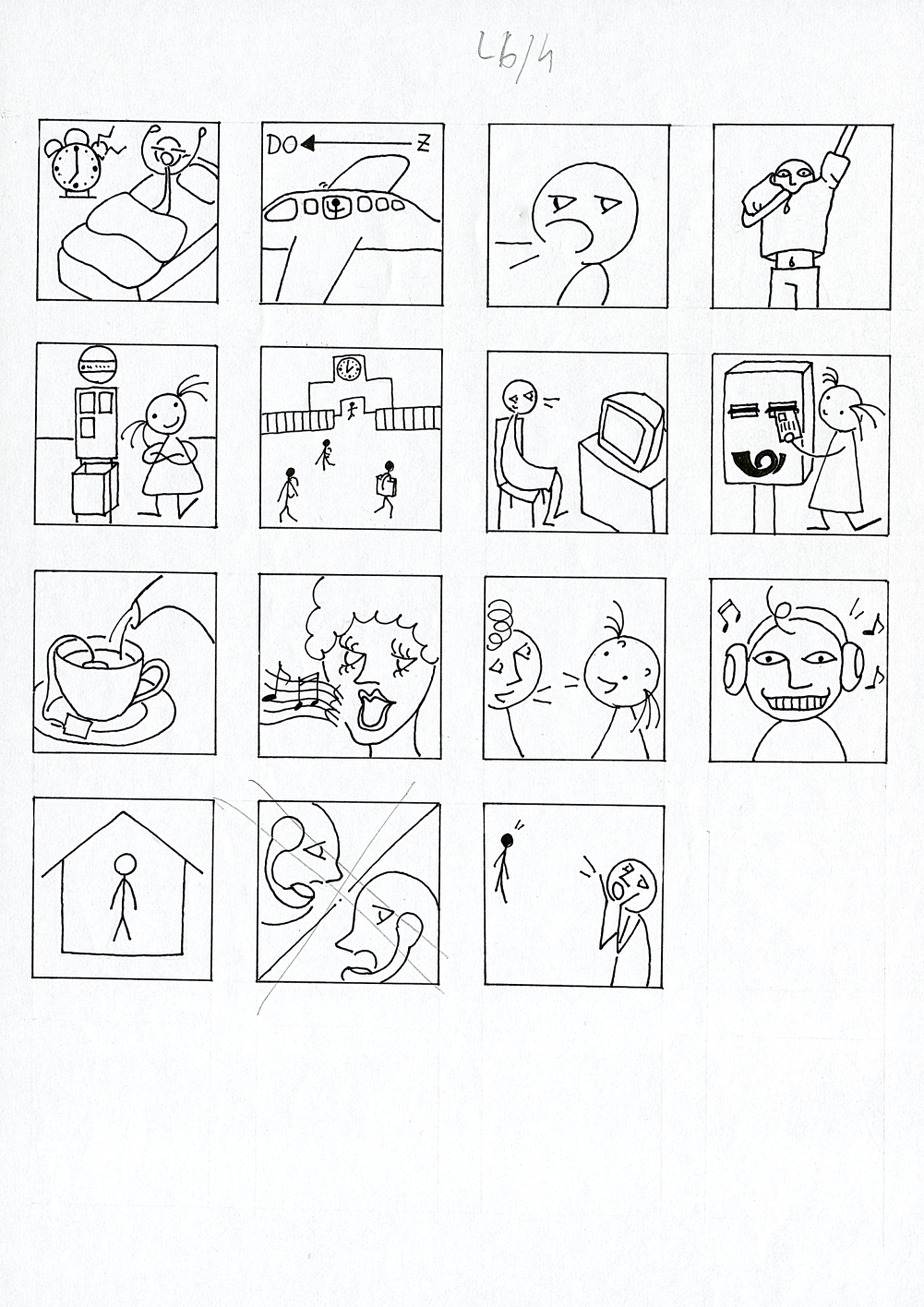 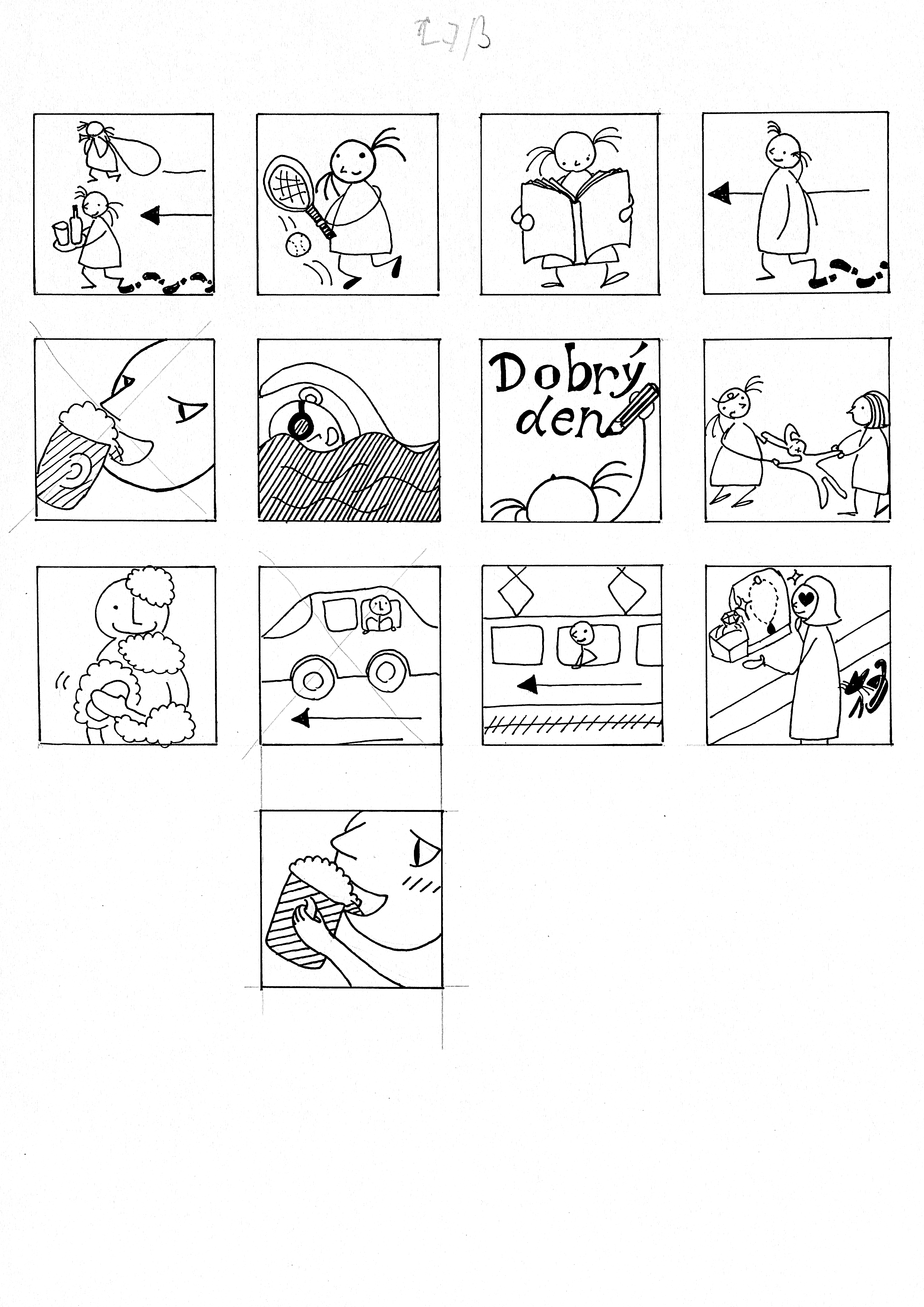 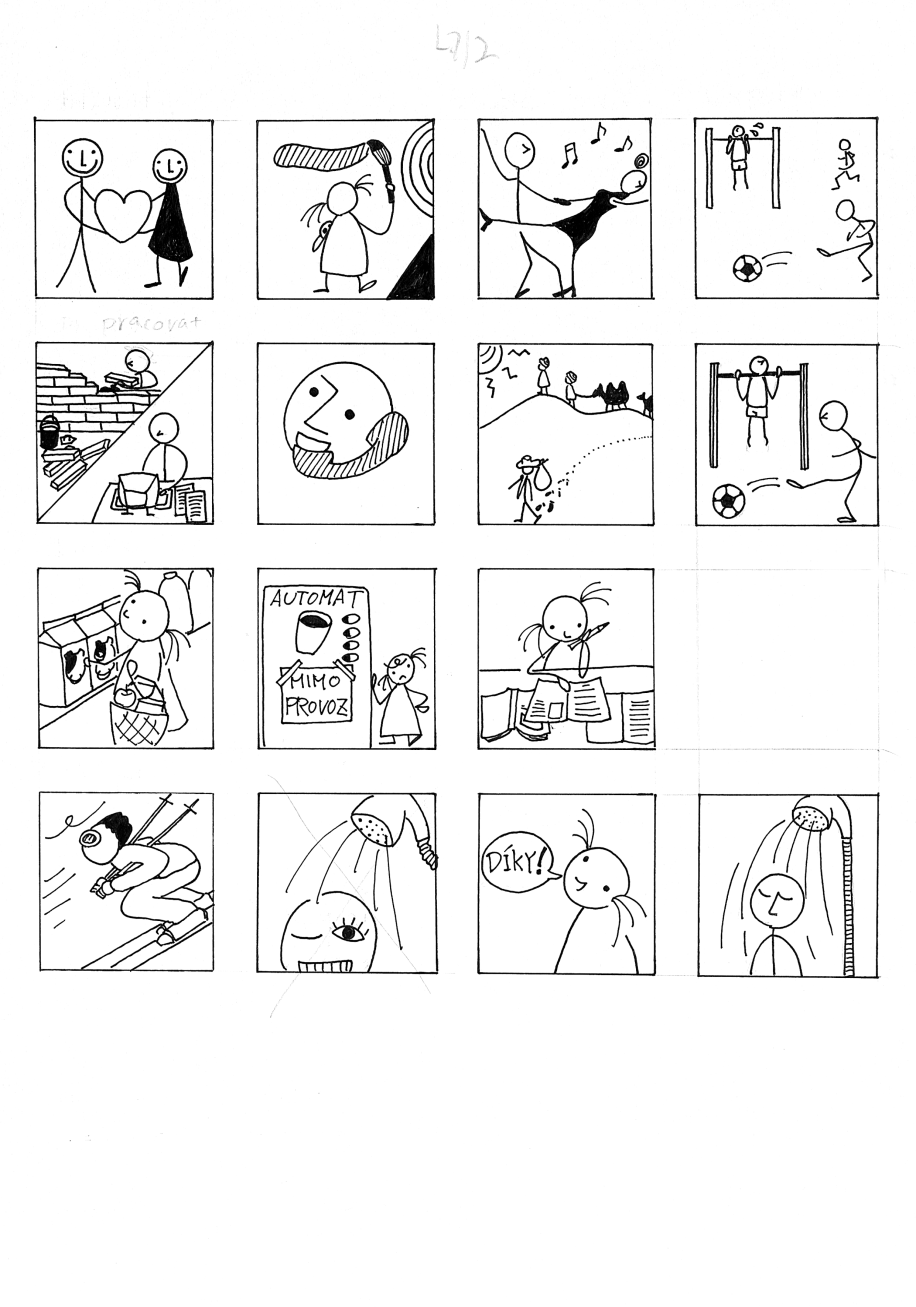 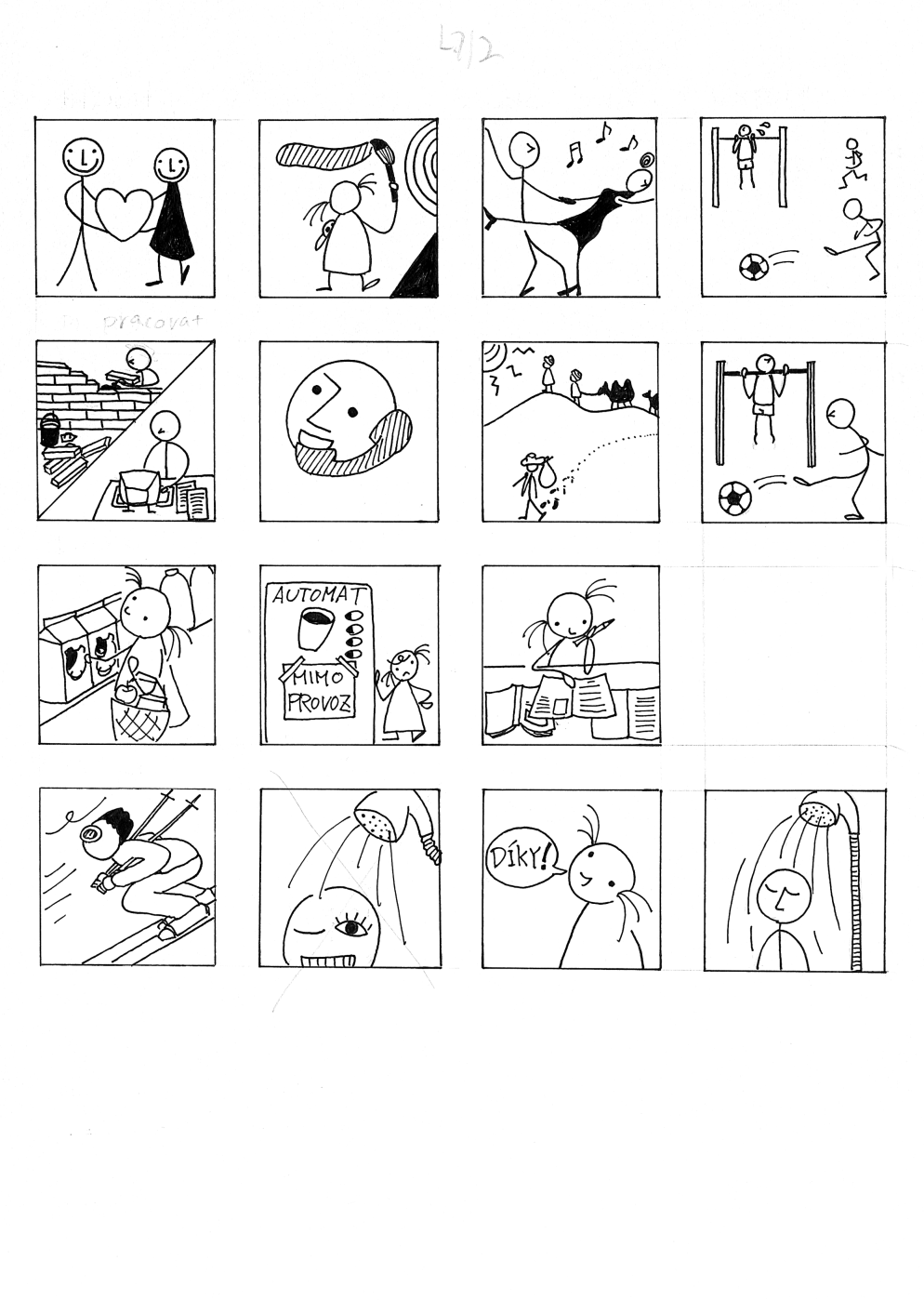 10/ Dělejte psychologický test. Co děláte rád/a  - jaký jste typ: do baru, nebo workoholik?dlouho = late; v kolik hodin = what time; asi = around; protože = because; unavený = tired; počítač = computer; pozdě = late; z = from; domů = home; brzo = early; jako = like; často = often; výlet = trip; úkol = homework;  čas = time; kytaru = guitarVýslovnost Poznámky / Notes:G      JETG      JETG      JETG      JETG      JETG      JETG      JETjájedunejedumyjedeme nejedemePříklady:Večer jdu na koncert.Jdeš večer do klubu?Čtu historickou literaturu.Nepiju perlivou vodu.Piješ bílé nebo červené víno?Hraju tenis a basketbal.Hraješ golf?O víkendu jedu do Francie.Píšu emaily každý den.tyjedešnejedešvyjedetenejedetePříklady:Večer jdu na koncert.Jdeš večer do klubu?Čtu historickou literaturu.Nepiju perlivou vodu.Piješ bílé nebo červené víno?Hraju tenis a basketbal.Hraješ golf?O víkendu jedu do Francie.Píšu emaily každý den.ononajedenejedeonijedounejedou Příklady:Večer jdu na koncert.Jdeš večer do klubu?Čtu historickou literaturu.Nepiju perlivou vodu.Piješ bílé nebo červené víno?Hraju tenis a basketbal.Hraješ golf?O víkendu jedu do Francie.Píšu emaily každý den.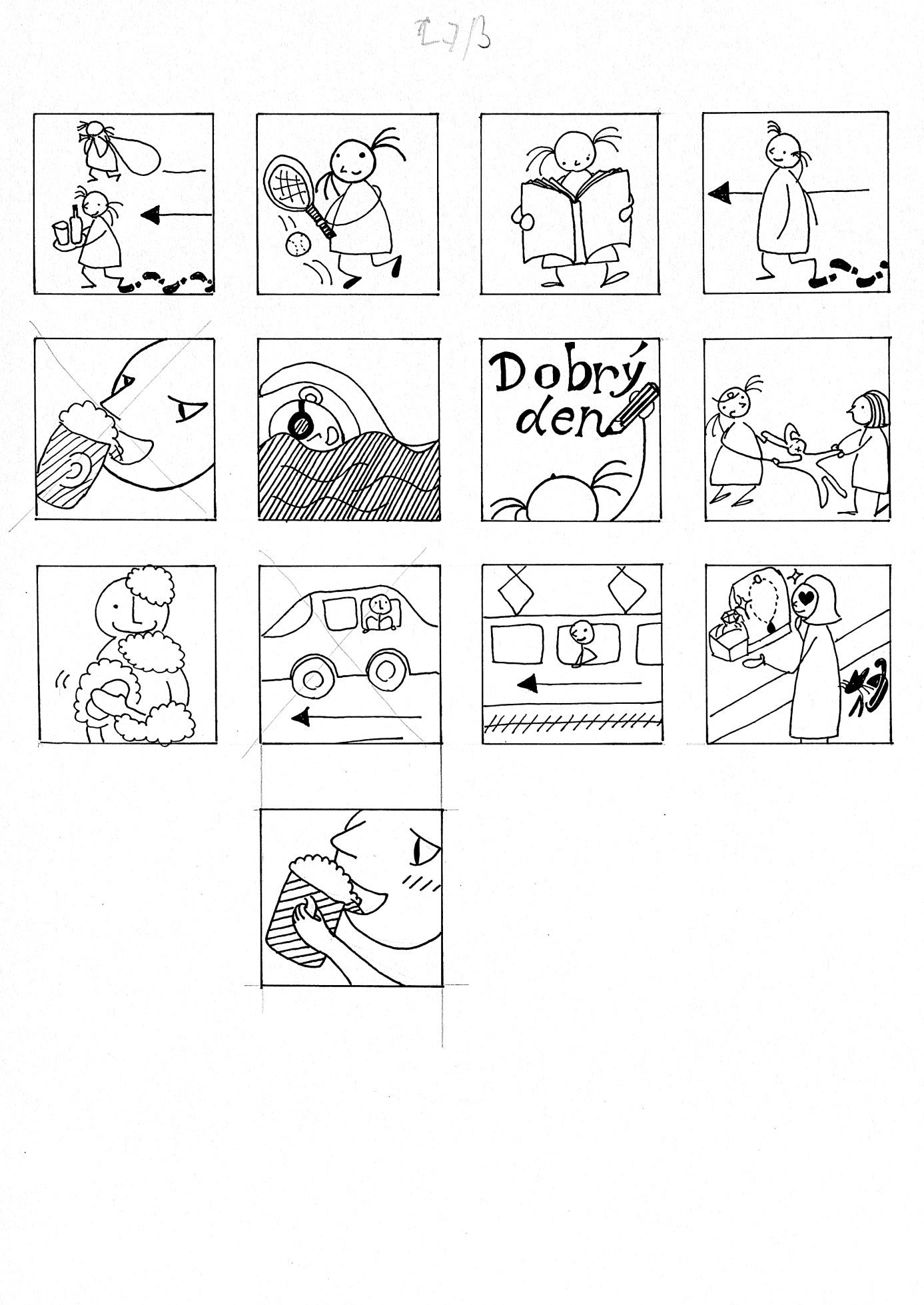 JÍTjá  jduty ……………………….on/a …………………..my ……………………..vy ………………………oni  …………………….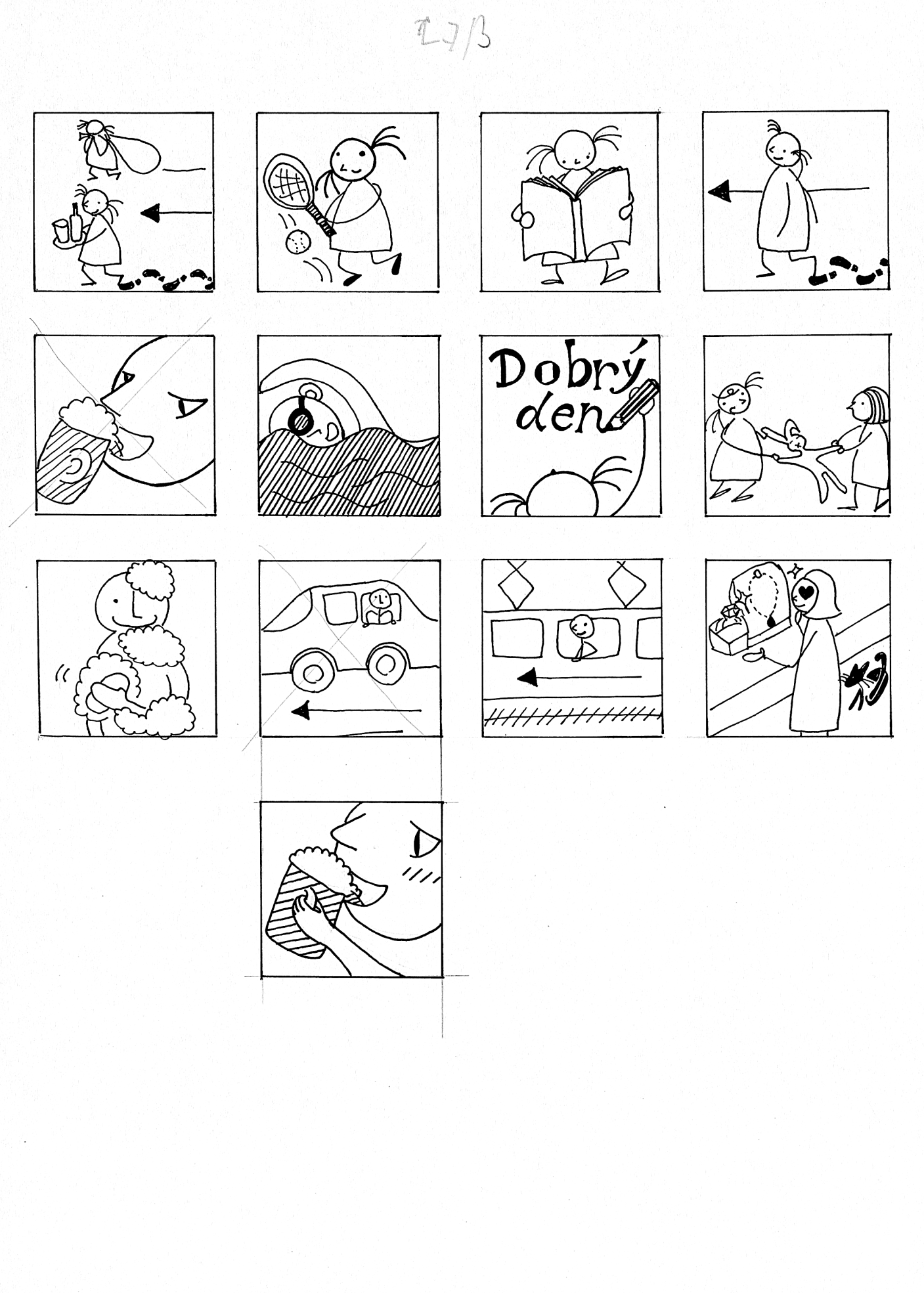 ČÍSTjá  čtuty ……………………….on/a …………………..my ……………………..vy ………………………oni  …………………….      PÍTjá pijuty ……………………….on/a …………………..my ……………………..vy ………………………oni  …………………….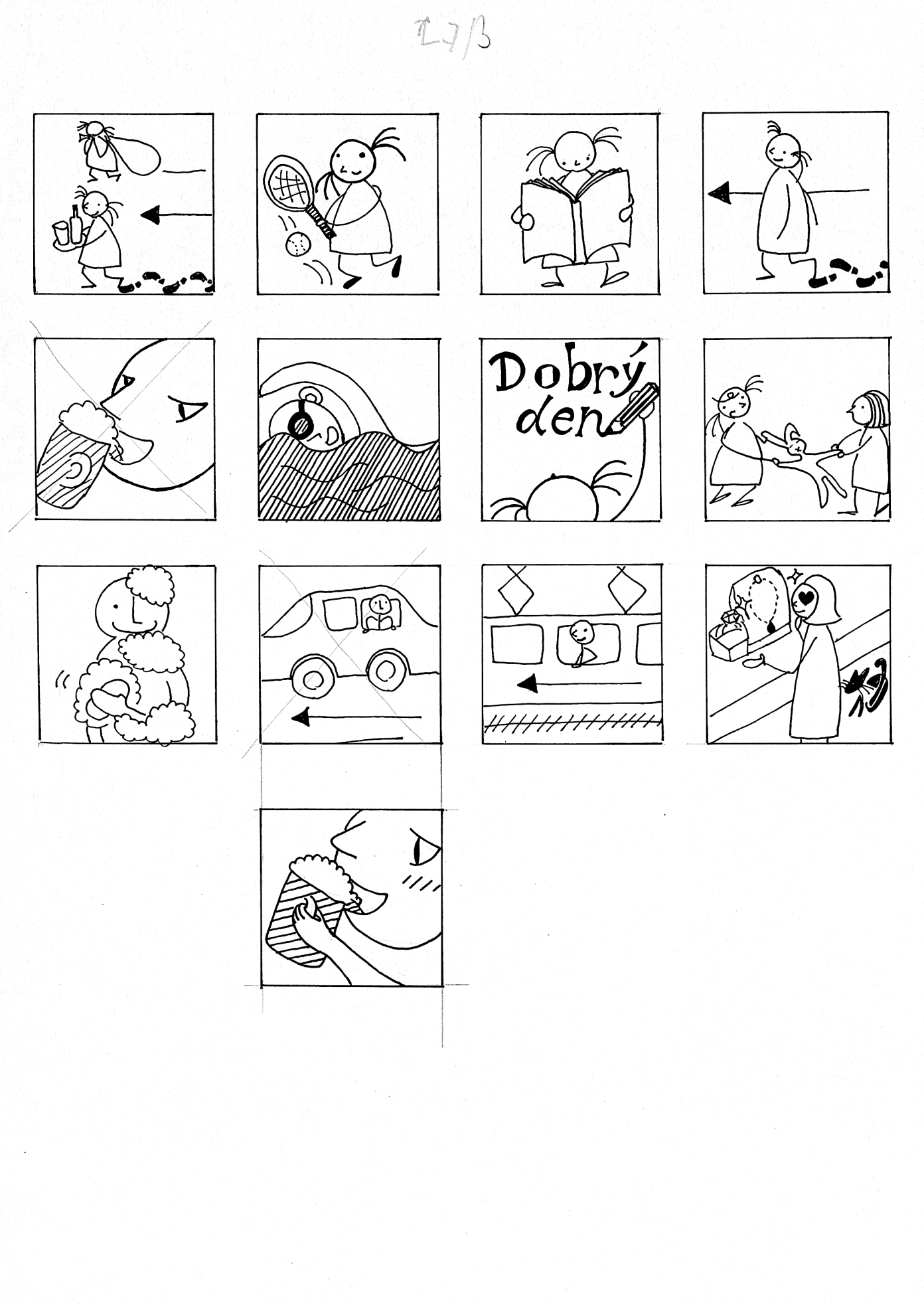       HRÁTjá  hrajuty ……………………….on/a …………………..my ……………………..vy ………………………oni  …………………….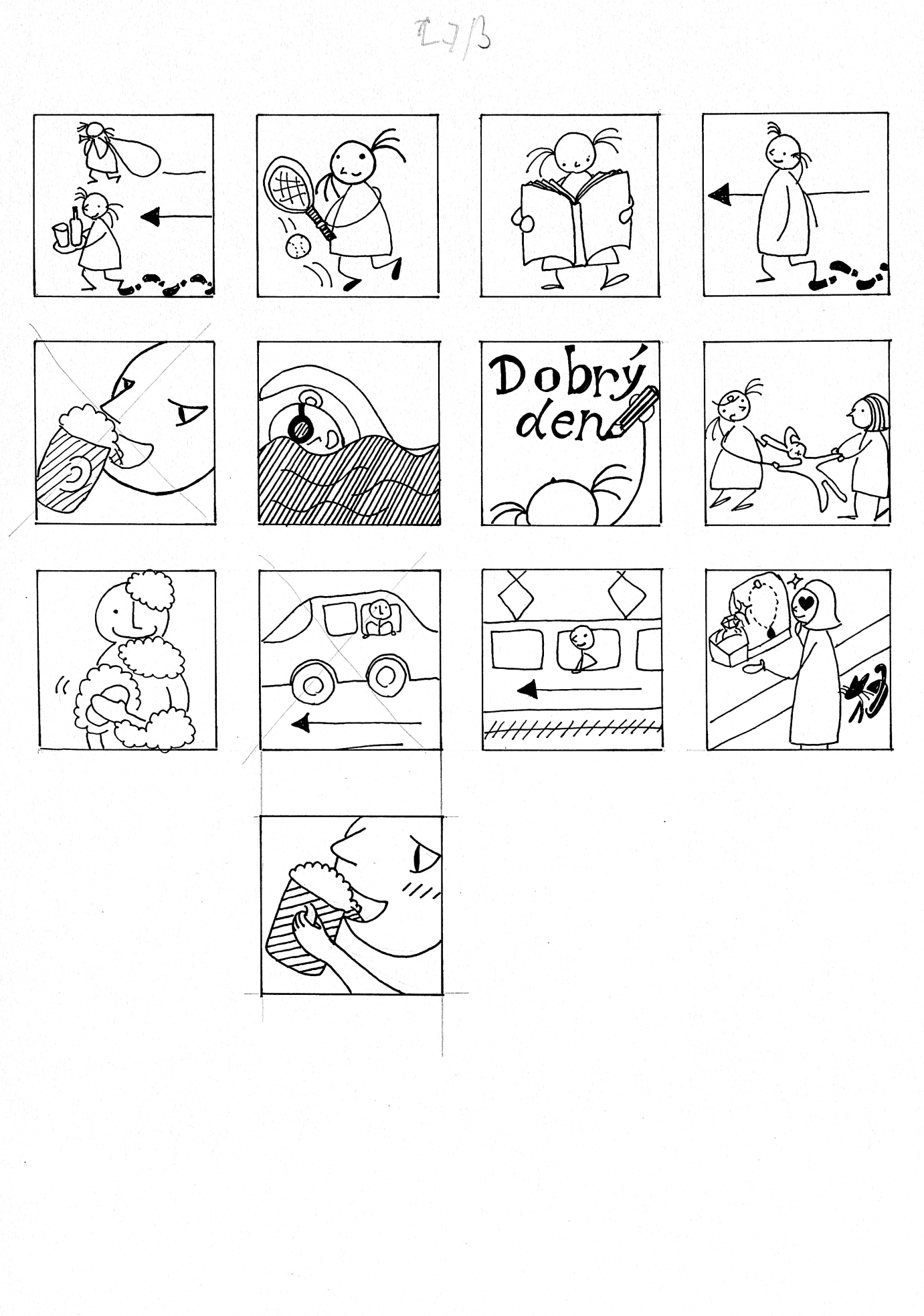 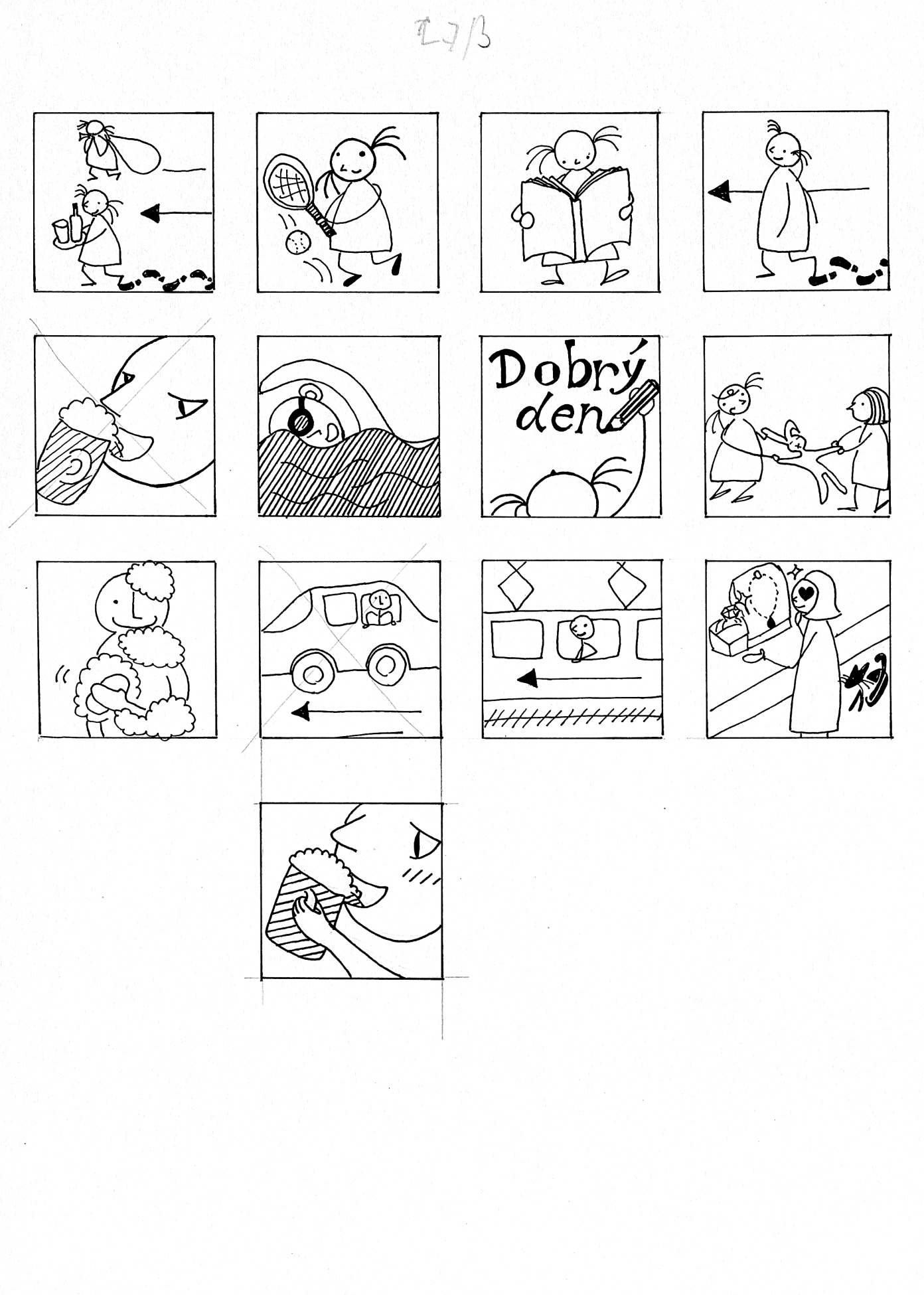 JETjá  jeduty ……………………….on/a …………………..my ……………………..vy ………………………oni  …………………….PSÁTjá  píšuty ……………………….on/a …………………..my ……………………..vy ………………………oni  …………………….1.Piju kávu.ANONE2.Jedu o víkendu do Francie.ANONE3.Nikdy nepiju alkohol.ANONE4.Čtu sci-fi.ANONE5.Hraju na saxofon.ANONE6.Píšu každý den emaily.ANONE7.Jdu večer do klubu.ANONE8.Hraju fotbal každý večer.ANONE9.Píšu deník.ANONE10.Nikdy nečtu manuály.ANONEinfinitivjáPIJUtyČTEŠon, ona, toJEDEmyvyoniHRAJOU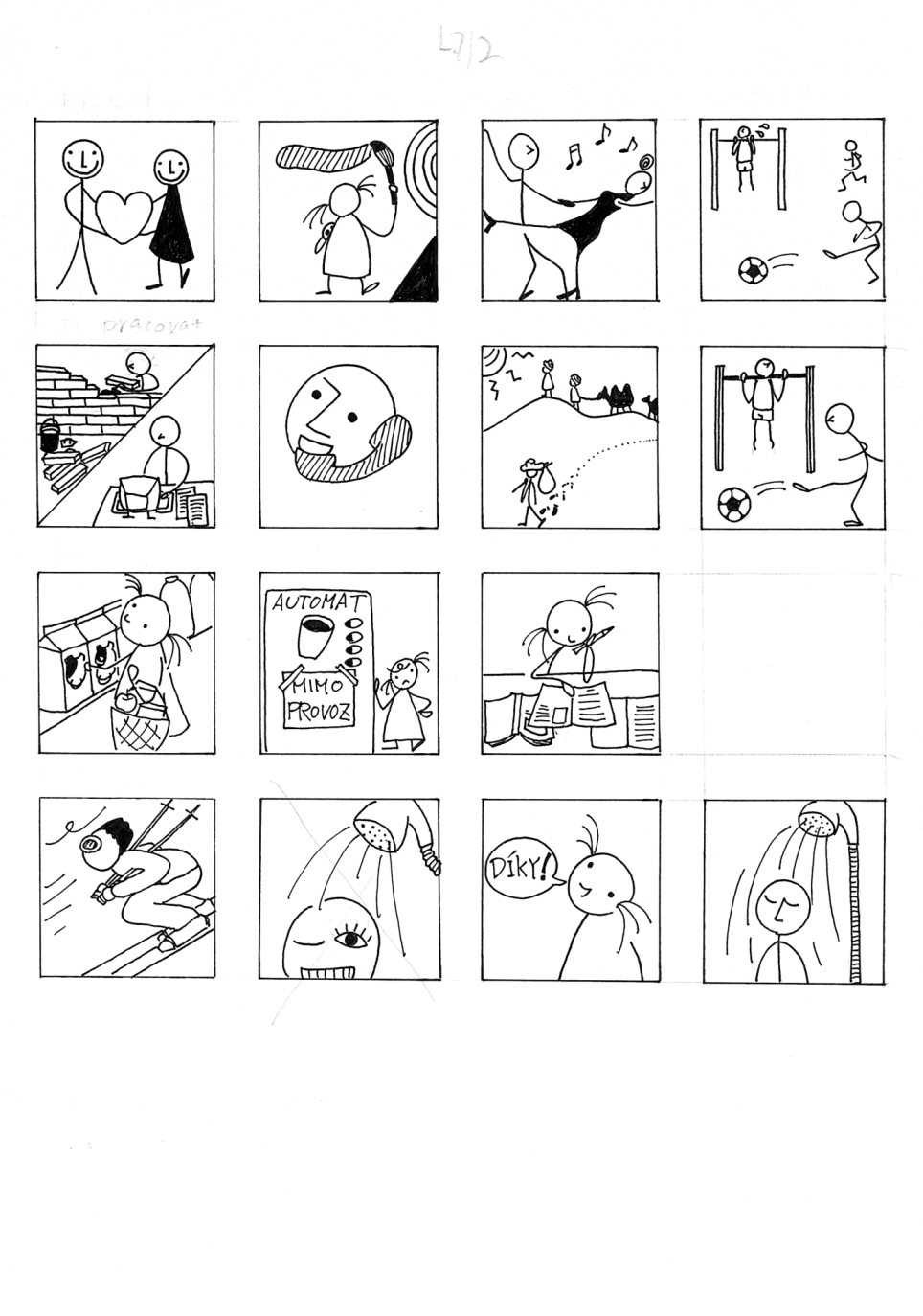 (muž) Rád telefonuju.(žena) Ráda telefonuju.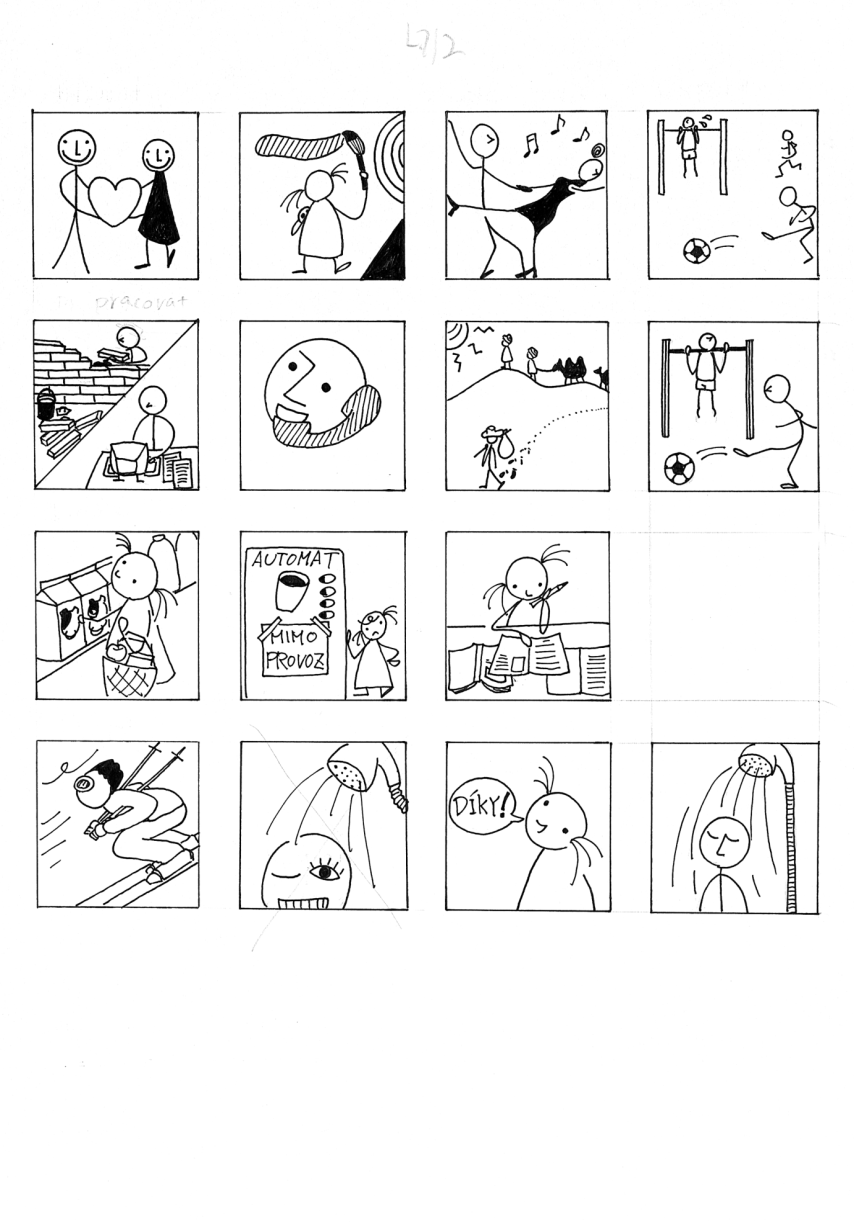 (muž) Nerad nakupuju.(žena) Nerada nakupuju.muž = man; žena = womanCo děláte ráno? a) dlouho spímb) čtu knihuc) pracuju nebo studuju V kolik hodin jdete spát? a) asi v 8, protože jsem unavený/áb) asi ve 2, protože studuju a pracuju na počítačic) pozdě, asi ve 2, protože jdu domů z klubu V kolik hodin jdete spát v pátek? a) brzo jako každý denb) nejdu spátc) asi ve 12, nebo v 1Co často děláte v sobotu? a) jedu na výlet nebo na exkurzib) dlouho spím, potom jdu do města a relaxujuc) nic, nebo piju pivoKdy děláte úkoly? a) nedělám úkolyb) každý den odpoledne nebo večerc) ráno a potom jdu do školy Jak často jdete do klubu nebo do baru? a) každý den a tancuju tam b) nikdy, rád/a sportujuc) nejdu do klubu, nemám čas, učím se, nebo hraju na kytaruJaký typ jste?18 – 13 - Jste workoholik!12 – 7  - Pracujete, ale taky relaxujete! Gratulujeme.6 – 1  - Jste typ do baru, nemáte rád práci.KDY?  	V         VE          „F“               v jednu	                 ve dvě	ve tři	ve čtyřivpět v šest v sedm                                                 v devět                                            v osm 		v deset v jedenáct             ve dvanáct     po   pondělí út    úterýst    středačt   čtvrtekpá   pátek so   sobotane   neděleKDY?  V        VE       „F“                                                v pondělí                                  v úterý                   ve středu                  ve čtvrtekv pátek v sobotuv neděli Samohlásky = vowelsSamohlásky = vowelsaasi, ale, vlak, za, bar, Amerika, tamáráno, psát, hrát, rád, dvakrátehrajete, píšete, čtete, pijete, test, den, esemeskovatébílé, červenéiíjít, pít, číst, víkendykytara, typýtýden, výlet, jakýopotom, brzo, golf, o víkenduuklub, unavený, čtu, píšu, jdu, piju, relaxujuú/ůúkoly, domůDiftongy = diphtongsDiftongy = diphtongsieFrancie, Anglieauoudlouho, čtou, píšou, jedou, pijou, cestujou, jednoueuKonsonanty = consonantsKonsonanty = consonantsPalatalizace = palatalizationPalatalizace = palatalizationcpráce, pracuju, tancuju, sci-fi, historický, Lucernaď /ď, dě, di, dí/ pozdě, v kolik hodin, dělámččtu, počítač, často, večer, čas, červené, chatovatššpanělština, do školy, špatně, hraješ, čteš, pracuješť/ť, tě, ti, tí/ španělština,zbrzo, pozdě, exkurze, organizovatžprotože, lyžuju, každýň/ň, ně, ni, ní/ nikdy, nic, kniha, špatně, deníksgnikdy, kde, kdyhhistorický, hraju, kniha, alkoholĚ other than tě, dě, něĚ other than tě, dě, něchměměstopěpo Evropějjdu, jedu, piju, hraju, jak často, jakývě běfv kolik hodin, v sobotu, v klubu, v kavárněřdobře, ve středuSlovíčkaSlovíčkaSlovíčkaSlovíčkaSlovíčkaSlovíčkaalebuttenistennisasi (v 7)about, around (time)týdenweekbar: do barubartyp do barubar flybasketbalbasketballúkolyhomeworkbrzoearlyunavený/unavenátiredcestovatto travelv kolik hodinwhat timečastimev/veatčastooftenvlak: vlakemtrain: by trainčeštinaCzech (language)výlettripčístto readzfromdlouho    spát dlouhofor a long time    sleep late za: za týdenper: per weekdomůhome (adv.)dvakráttwiceemailovatto emailexkurzeexcursion, tourgratulujemecongratulationhistorickýhistoricalhrátto playjakhowjakýwhat kindjak častohow oftenjakoas, likejetto go (vehicle)jítto go, walk (on foot)jít spátto go to bedkavárna: v kavárněcafe: in a cafekdewhereklub: z klubuclub: from c.knihabookkoncertconcertkytaraguitarliteraturaliteraturelyžovatto skiměsto: do městacity, townnakupovatto shopnicnothingnikdyneverpítto drinkpo: po Evropěaround Europepočítačcomputerpotomthenpozdělatepráceworkpracovatto workprotožebecausepsátto writerád/a     rád/a (+ verb)      I like ....relaxovatto relaxsportovatto do sportsstážistainterneestředa: ve středuWednesday: on Wednesdaystudovatto studyšpatněbadlyšpanělštinaSpanish (language)takyalso, tootancovatto dance